Documentos que se adjuntan:1.- Programa docente2.- Manual del alumno2.- Guía didáctica de cada tema 3.- Currículo profesores4.- Titulaciones académicas o Autorizaciones de los profesores propuestos al Órgano administrativo competente a obtener/ceder, de forma electrónica o por otros medios, a esta Administración Pública, otras Administraciones o Entes, de acuerdo con el artículo 6 b) de  11/2007, de 22 de junio de Acceso Electrónico de los Ciudadanos a los Servicios Públicos, en concreto los datos personales relacionados con la Titulación académica del profesorado.5.- Certificación de experiencia docente y/o profesional6.- Datos de la instalación en donde se va a impartir7.- Datos de la instalación que se va a visitar 8.- Batería de preguntas con al menos 10 preguntas tipo test con cuatro posibles respuestas y 2 supuestos prácticos de cada uno de los temas de que conste el curso, todos ellos con sus respuestas o soluciones correctas correspondientes.9.- 10 Modelos de examen teórico con 25 preguntas tipo test y 10 modelos de examen práctico con cuatro supuestos prácticos.10.- Normas de la convocatoria de examen._______________________________, _______de_______________________________de_________________El Director/a Firma:___________________________________________DOCUMENTO DE AUTORIZACIÓN DE LOS PROFESORES PROPUESTOS AL ORGANO ADMINISTRATIVO COMPETENTE(Cada profesor debe cumplimentar y firmar un documento de autorización)Según el artículo 28 de la Ley 39/2015, de 1 de octubre, del Procedimiento Administrativo Común de las Administraciones Públicas, se entiende otorgado el consentimiento para que el órgano administrativo competente consulte de forma electrónica o por otros medios, a esta Administración Pública, otras Administraciones o Entes, los datos personales relacionados a continuación, necesarios para la resolución de este procedimiento: títulos universitarios, títulos no universitarios.En caso contrario, en el que NO otorgue el consentimiento para la consulta, marque las siguientes casillas:□ No Autorizo al órgano administrativo para que se consulten de los datos de títulos universitarios□ No Autorizo al órgano administrativo para que se consulten de los datos de títulos no universitariosEN EL CASO DE NO CONCEDER AUTORIZACIÓN A LA ADMINISTRACIÓN, QUEDO OBLIGADO A APORTAR PERSONALMENTE LOS DATOS/DOCUMENTOS RELATIVOS AL PROCEDIMIENTO JUNTO A ESTA SOLICITUD.Firma del profesor:___________________________________________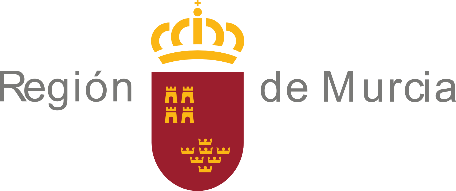 Consejería de Salud Dirección General de Salud Pública y AdiccionesTeléfonos de Información:012 desde la Región de Murcia968 362 000Consejería de Salud Dirección General de Salud Pública y AdiccionesTeléfonos de Información:012 desde la Región de Murcia968 362 000Consejería de Salud Dirección General de Salud Pública y AdiccionesTeléfonos de Información:012 desde la Región de Murcia968 362 000Consejería de Salud Dirección General de Salud Pública y AdiccionesTeléfonos de Información:012 desde la Región de Murcia968 362 000Procedimiento 0383Notificación de entidad interesada en impartir el curso: Biocidas tipo 8, tratamientos de madera.Aplicador   Responsable    Nivel especial, para aplicar tratamientos con productos que sean o generen gases. Biocidas para tratamientos con productos tóxicos,carcinógenos, mutágenos, y tóxicos para la reproducciónProcedimiento 0383Notificación de entidad interesada en impartir el curso: Biocidas tipo 8, tratamientos de madera.Aplicador   Responsable    Nivel especial, para aplicar tratamientos con productos que sean o generen gases. Biocidas para tratamientos con productos tóxicos,carcinógenos, mutágenos, y tóxicos para la reproducciónProcedimiento 0383Notificación de entidad interesada en impartir el curso: Biocidas tipo 8, tratamientos de madera.Aplicador   Responsable    Nivel especial, para aplicar tratamientos con productos que sean o generen gases. Biocidas para tratamientos con productos tóxicos,carcinógenos, mutágenos, y tóxicos para la reproducciónProcedimiento 0383Notificación de entidad interesada en impartir el curso: Biocidas tipo 8, tratamientos de madera.Aplicador   Responsable    Nivel especial, para aplicar tratamientos con productos que sean o generen gases. Biocidas para tratamientos con productos tóxicos,carcinógenos, mutágenos, y tóxicos para la reproducciónProcedimiento 0383Notificación de entidad interesada en impartir el curso: Biocidas tipo 8, tratamientos de madera.Aplicador   Responsable    Nivel especial, para aplicar tratamientos con productos que sean o generen gases. Biocidas para tratamientos con productos tóxicos,carcinógenos, mutágenos, y tóxicos para la reproducciónProcedimiento 0383Notificación de entidad interesada en impartir el curso: Biocidas tipo 8, tratamientos de madera.Aplicador   Responsable    Nivel especial, para aplicar tratamientos con productos que sean o generen gases. Biocidas para tratamientos con productos tóxicos,carcinógenos, mutágenos, y tóxicos para la reproducciónProcedimiento 0383Notificación de entidad interesada en impartir el curso: Biocidas tipo 8, tratamientos de madera.Aplicador   Responsable    Nivel especial, para aplicar tratamientos con productos que sean o generen gases. Biocidas para tratamientos con productos tóxicos,carcinógenos, mutágenos, y tóxicos para la reproducción11DATOS DE LA ENTIDAD FORMADORA DATOS DE LA ENTIDAD FORMADORA DATOS DE LA ENTIDAD FORMADORA DATOS DE LA ENTIDAD FORMADORA DATOS DE LA ENTIDAD FORMADORA DATOS DE LA ENTIDAD FORMADORA DATOS DE LA ENTIDAD FORMADORA DATOS DE LA ENTIDAD FORMADORA DATOS DE LA ENTIDAD FORMADORA RAZÓN SOCIALRAZÓN SOCIALRAZÓN SOCIALRAZÓN SOCIALRAZÓN SOCIALRAZÓN SOCIALRAZÓN SOCIALRAZÓN SOCIALNIF/NIE/CIFNIF/NIE/CIFNIF/NIE/CIFDOMICILIO (CALLE/PLAZA, NÚMERO, PISO Y PUERTA)DOMICILIO (CALLE/PLAZA, NÚMERO, PISO Y PUERTA)DOMICILIO (CALLE/PLAZA, NÚMERO, PISO Y PUERTA)DOMICILIO (CALLE/PLAZA, NÚMERO, PISO Y PUERTA)DOMICILIO (CALLE/PLAZA, NÚMERO, PISO Y PUERTA)DOMICILIO (CALLE/PLAZA, NÚMERO, PISO Y PUERTA)C. POSTALLOCALIDAD     LOCALIDAD     LOCALIDAD     PROVINCIATELÉFONO FIJOTELÉFONO FIJOTELÉFONO FIJOTELÉFONO MÓVIL TELÉFONO MÓVIL CORREO ELECTRÓNICOCORREO ELECTRÓNICOCORREO ELECTRÓNICOCORREO ELECTRÓNICO222DATOS DIRECTOR/A DEL CURSODATOS DIRECTOR/A DEL CURSODATOS DIRECTOR/A DEL CURSODATOS DIRECTOR/A DEL CURSONOMBRE NOMBRE APELLIDOS APELLIDOS APELLIDOS APELLIDOS NIFNIFTELÉFONO TELÉFONO CORREO ELECTRÓNICOCORREO ELECTRÓNICOCORREO ELECTRÓNICOCORREO ELECTRÓNICO33EXPOSICIÓNEXPOSICIÓNEXPOSICIÓNEXPOSICIÓNEXPOSICIÓNEXPOSICIÓNEXPOSICIÓNEXPOSICIÓNEXPOSICIÓNEn cumplimiento del artículo 69  de la Ley 39/2015, de 1 de octubre,  del Procedimiento Administrativo Común y de la normativa que regula este curso:NOTIFICO  la realización de cursos en la Región de MurciaDECLARA: Que en la organización de los mismos se estará en lo dispuesto en la normativa vigente y se seguirán las Normas de Calidad establecidas por la  Dirección General de Salud  Pública y Adicciones para los cursos en materia de sanidad ambiental.En cumplimiento del artículo 69  de la Ley 39/2015, de 1 de octubre,  del Procedimiento Administrativo Común y de la normativa que regula este curso:NOTIFICO  la realización de cursos en la Región de MurciaDECLARA: Que en la organización de los mismos se estará en lo dispuesto en la normativa vigente y se seguirán las Normas de Calidad establecidas por la  Dirección General de Salud  Pública y Adicciones para los cursos en materia de sanidad ambiental.En cumplimiento del artículo 69  de la Ley 39/2015, de 1 de octubre,  del Procedimiento Administrativo Común y de la normativa que regula este curso:NOTIFICO  la realización de cursos en la Región de MurciaDECLARA: Que en la organización de los mismos se estará en lo dispuesto en la normativa vigente y se seguirán las Normas de Calidad establecidas por la  Dirección General de Salud  Pública y Adicciones para los cursos en materia de sanidad ambiental.En cumplimiento del artículo 69  de la Ley 39/2015, de 1 de octubre,  del Procedimiento Administrativo Común y de la normativa que regula este curso:NOTIFICO  la realización de cursos en la Región de MurciaDECLARA: Que en la organización de los mismos se estará en lo dispuesto en la normativa vigente y se seguirán las Normas de Calidad establecidas por la  Dirección General de Salud  Pública y Adicciones para los cursos en materia de sanidad ambiental.En cumplimiento del artículo 69  de la Ley 39/2015, de 1 de octubre,  del Procedimiento Administrativo Común y de la normativa que regula este curso:NOTIFICO  la realización de cursos en la Región de MurciaDECLARA: Que en la organización de los mismos se estará en lo dispuesto en la normativa vigente y se seguirán las Normas de Calidad establecidas por la  Dirección General de Salud  Pública y Adicciones para los cursos en materia de sanidad ambiental.En cumplimiento del artículo 69  de la Ley 39/2015, de 1 de octubre,  del Procedimiento Administrativo Común y de la normativa que regula este curso:NOTIFICO  la realización de cursos en la Región de MurciaDECLARA: Que en la organización de los mismos se estará en lo dispuesto en la normativa vigente y se seguirán las Normas de Calidad establecidas por la  Dirección General de Salud  Pública y Adicciones para los cursos en materia de sanidad ambiental.En cumplimiento del artículo 69  de la Ley 39/2015, de 1 de octubre,  del Procedimiento Administrativo Común y de la normativa que regula este curso:NOTIFICO  la realización de cursos en la Región de MurciaDECLARA: Que en la organización de los mismos se estará en lo dispuesto en la normativa vigente y se seguirán las Normas de Calidad establecidas por la  Dirección General de Salud  Pública y Adicciones para los cursos en materia de sanidad ambiental.En cumplimiento del artículo 69  de la Ley 39/2015, de 1 de octubre,  del Procedimiento Administrativo Común y de la normativa que regula este curso:NOTIFICO  la realización de cursos en la Región de MurciaDECLARA: Que en la organización de los mismos se estará en lo dispuesto en la normativa vigente y se seguirán las Normas de Calidad establecidas por la  Dirección General de Salud  Pública y Adicciones para los cursos en materia de sanidad ambiental.En cumplimiento del artículo 69  de la Ley 39/2015, de 1 de octubre,  del Procedimiento Administrativo Común y de la normativa que regula este curso:NOTIFICO  la realización de cursos en la Región de MurciaDECLARA: Que en la organización de los mismos se estará en lo dispuesto en la normativa vigente y se seguirán las Normas de Calidad establecidas por la  Dirección General de Salud  Pública y Adicciones para los cursos en materia de sanidad ambiental.En cumplimiento del artículo 69  de la Ley 39/2015, de 1 de octubre,  del Procedimiento Administrativo Común y de la normativa que regula este curso:NOTIFICO  la realización de cursos en la Región de MurciaDECLARA: Que en la organización de los mismos se estará en lo dispuesto en la normativa vigente y se seguirán las Normas de Calidad establecidas por la  Dirección General de Salud  Pública y Adicciones para los cursos en materia de sanidad ambiental.En cumplimiento del artículo 69  de la Ley 39/2015, de 1 de octubre,  del Procedimiento Administrativo Común y de la normativa que regula este curso:NOTIFICO  la realización de cursos en la Región de MurciaDECLARA: Que en la organización de los mismos se estará en lo dispuesto en la normativa vigente y se seguirán las Normas de Calidad establecidas por la  Dirección General de Salud  Pública y Adicciones para los cursos en materia de sanidad ambiental.4.- INFORMACIÓN LEGAL INFORMACIÓN LEGAL INFORMACIÓN LEGAL INFORMACIÓN LEGAL INFORMACIÓN LEGAL INFORMACIÓN LEGAL INFORMACIÓN LEGAL INFORMACIÓN LEGAL INFORMACIÓN LEGAL INFORMACIÓN LEGAL 1.- La inexactitud, falsedad u omisión, de carácter esencial, en cualquier dato, manifestación o documento que se acompañe o incorpore a esta Declaración o la no presentación de la misma ante  competente determinará la imposibilidad de continuar con el ejercicio del derecho desde el momento en que se tenga constancia de tales hechos, sin perjuicio de las responsabilidades penales, civiles o administrativas a que hubiera lugar, de acuerdo con lo establecido en el  artículo 69 de la Ley 39/2015, de 1 de octubre..2.-Cualquier modificación que se produzca posterior a esta notificación, deberá comunicarse a esta Dirección General, sin perjuicio de las facultades de comprobación, control e inspección que  tiene atribuida la Administración Pública.3.-Los datos de carácter personal de esta Declaración serán incluidos en un fichero titularidad del Director General de Salud Pública responsable del Fichero, con la finalidad de gestionar este procedimiento y podrán ser cedidos con esta finalidad a otros Órganos de las Administraciones Públicas. Los derechos de acceso, rectificación, cancelación y oposición, se pueden ejercer por el declarante mediante escrito dirigido al citado responsable del fichero, a la dirección postal C/Ronda de Levante, 11, 30008 Murcia, de acuerdo con el Art. 5 de  15/1999, de 13 de diciembre, de Protección de Datos de Carácter Personal.1.- La inexactitud, falsedad u omisión, de carácter esencial, en cualquier dato, manifestación o documento que se acompañe o incorpore a esta Declaración o la no presentación de la misma ante  competente determinará la imposibilidad de continuar con el ejercicio del derecho desde el momento en que se tenga constancia de tales hechos, sin perjuicio de las responsabilidades penales, civiles o administrativas a que hubiera lugar, de acuerdo con lo establecido en el  artículo 69 de la Ley 39/2015, de 1 de octubre..2.-Cualquier modificación que se produzca posterior a esta notificación, deberá comunicarse a esta Dirección General, sin perjuicio de las facultades de comprobación, control e inspección que  tiene atribuida la Administración Pública.3.-Los datos de carácter personal de esta Declaración serán incluidos en un fichero titularidad del Director General de Salud Pública responsable del Fichero, con la finalidad de gestionar este procedimiento y podrán ser cedidos con esta finalidad a otros Órganos de las Administraciones Públicas. Los derechos de acceso, rectificación, cancelación y oposición, se pueden ejercer por el declarante mediante escrito dirigido al citado responsable del fichero, a la dirección postal C/Ronda de Levante, 11, 30008 Murcia, de acuerdo con el Art. 5 de  15/1999, de 13 de diciembre, de Protección de Datos de Carácter Personal.1.- La inexactitud, falsedad u omisión, de carácter esencial, en cualquier dato, manifestación o documento que se acompañe o incorpore a esta Declaración o la no presentación de la misma ante  competente determinará la imposibilidad de continuar con el ejercicio del derecho desde el momento en que se tenga constancia de tales hechos, sin perjuicio de las responsabilidades penales, civiles o administrativas a que hubiera lugar, de acuerdo con lo establecido en el  artículo 69 de la Ley 39/2015, de 1 de octubre..2.-Cualquier modificación que se produzca posterior a esta notificación, deberá comunicarse a esta Dirección General, sin perjuicio de las facultades de comprobación, control e inspección que  tiene atribuida la Administración Pública.3.-Los datos de carácter personal de esta Declaración serán incluidos en un fichero titularidad del Director General de Salud Pública responsable del Fichero, con la finalidad de gestionar este procedimiento y podrán ser cedidos con esta finalidad a otros Órganos de las Administraciones Públicas. Los derechos de acceso, rectificación, cancelación y oposición, se pueden ejercer por el declarante mediante escrito dirigido al citado responsable del fichero, a la dirección postal C/Ronda de Levante, 11, 30008 Murcia, de acuerdo con el Art. 5 de  15/1999, de 13 de diciembre, de Protección de Datos de Carácter Personal.1.- La inexactitud, falsedad u omisión, de carácter esencial, en cualquier dato, manifestación o documento que se acompañe o incorpore a esta Declaración o la no presentación de la misma ante  competente determinará la imposibilidad de continuar con el ejercicio del derecho desde el momento en que se tenga constancia de tales hechos, sin perjuicio de las responsabilidades penales, civiles o administrativas a que hubiera lugar, de acuerdo con lo establecido en el  artículo 69 de la Ley 39/2015, de 1 de octubre..2.-Cualquier modificación que se produzca posterior a esta notificación, deberá comunicarse a esta Dirección General, sin perjuicio de las facultades de comprobación, control e inspección que  tiene atribuida la Administración Pública.3.-Los datos de carácter personal de esta Declaración serán incluidos en un fichero titularidad del Director General de Salud Pública responsable del Fichero, con la finalidad de gestionar este procedimiento y podrán ser cedidos con esta finalidad a otros Órganos de las Administraciones Públicas. Los derechos de acceso, rectificación, cancelación y oposición, se pueden ejercer por el declarante mediante escrito dirigido al citado responsable del fichero, a la dirección postal C/Ronda de Levante, 11, 30008 Murcia, de acuerdo con el Art. 5 de  15/1999, de 13 de diciembre, de Protección de Datos de Carácter Personal.1.- La inexactitud, falsedad u omisión, de carácter esencial, en cualquier dato, manifestación o documento que se acompañe o incorpore a esta Declaración o la no presentación de la misma ante  competente determinará la imposibilidad de continuar con el ejercicio del derecho desde el momento en que se tenga constancia de tales hechos, sin perjuicio de las responsabilidades penales, civiles o administrativas a que hubiera lugar, de acuerdo con lo establecido en el  artículo 69 de la Ley 39/2015, de 1 de octubre..2.-Cualquier modificación que se produzca posterior a esta notificación, deberá comunicarse a esta Dirección General, sin perjuicio de las facultades de comprobación, control e inspección que  tiene atribuida la Administración Pública.3.-Los datos de carácter personal de esta Declaración serán incluidos en un fichero titularidad del Director General de Salud Pública responsable del Fichero, con la finalidad de gestionar este procedimiento y podrán ser cedidos con esta finalidad a otros Órganos de las Administraciones Públicas. Los derechos de acceso, rectificación, cancelación y oposición, se pueden ejercer por el declarante mediante escrito dirigido al citado responsable del fichero, a la dirección postal C/Ronda de Levante, 11, 30008 Murcia, de acuerdo con el Art. 5 de  15/1999, de 13 de diciembre, de Protección de Datos de Carácter Personal.1.- La inexactitud, falsedad u omisión, de carácter esencial, en cualquier dato, manifestación o documento que se acompañe o incorpore a esta Declaración o la no presentación de la misma ante  competente determinará la imposibilidad de continuar con el ejercicio del derecho desde el momento en que se tenga constancia de tales hechos, sin perjuicio de las responsabilidades penales, civiles o administrativas a que hubiera lugar, de acuerdo con lo establecido en el  artículo 69 de la Ley 39/2015, de 1 de octubre..2.-Cualquier modificación que se produzca posterior a esta notificación, deberá comunicarse a esta Dirección General, sin perjuicio de las facultades de comprobación, control e inspección que  tiene atribuida la Administración Pública.3.-Los datos de carácter personal de esta Declaración serán incluidos en un fichero titularidad del Director General de Salud Pública responsable del Fichero, con la finalidad de gestionar este procedimiento y podrán ser cedidos con esta finalidad a otros Órganos de las Administraciones Públicas. Los derechos de acceso, rectificación, cancelación y oposición, se pueden ejercer por el declarante mediante escrito dirigido al citado responsable del fichero, a la dirección postal C/Ronda de Levante, 11, 30008 Murcia, de acuerdo con el Art. 5 de  15/1999, de 13 de diciembre, de Protección de Datos de Carácter Personal.1.- La inexactitud, falsedad u omisión, de carácter esencial, en cualquier dato, manifestación o documento que se acompañe o incorpore a esta Declaración o la no presentación de la misma ante  competente determinará la imposibilidad de continuar con el ejercicio del derecho desde el momento en que se tenga constancia de tales hechos, sin perjuicio de las responsabilidades penales, civiles o administrativas a que hubiera lugar, de acuerdo con lo establecido en el  artículo 69 de la Ley 39/2015, de 1 de octubre..2.-Cualquier modificación que se produzca posterior a esta notificación, deberá comunicarse a esta Dirección General, sin perjuicio de las facultades de comprobación, control e inspección que  tiene atribuida la Administración Pública.3.-Los datos de carácter personal de esta Declaración serán incluidos en un fichero titularidad del Director General de Salud Pública responsable del Fichero, con la finalidad de gestionar este procedimiento y podrán ser cedidos con esta finalidad a otros Órganos de las Administraciones Públicas. Los derechos de acceso, rectificación, cancelación y oposición, se pueden ejercer por el declarante mediante escrito dirigido al citado responsable del fichero, a la dirección postal C/Ronda de Levante, 11, 30008 Murcia, de acuerdo con el Art. 5 de  15/1999, de 13 de diciembre, de Protección de Datos de Carácter Personal.1.- La inexactitud, falsedad u omisión, de carácter esencial, en cualquier dato, manifestación o documento que se acompañe o incorpore a esta Declaración o la no presentación de la misma ante  competente determinará la imposibilidad de continuar con el ejercicio del derecho desde el momento en que se tenga constancia de tales hechos, sin perjuicio de las responsabilidades penales, civiles o administrativas a que hubiera lugar, de acuerdo con lo establecido en el  artículo 69 de la Ley 39/2015, de 1 de octubre..2.-Cualquier modificación que se produzca posterior a esta notificación, deberá comunicarse a esta Dirección General, sin perjuicio de las facultades de comprobación, control e inspección que  tiene atribuida la Administración Pública.3.-Los datos de carácter personal de esta Declaración serán incluidos en un fichero titularidad del Director General de Salud Pública responsable del Fichero, con la finalidad de gestionar este procedimiento y podrán ser cedidos con esta finalidad a otros Órganos de las Administraciones Públicas. Los derechos de acceso, rectificación, cancelación y oposición, se pueden ejercer por el declarante mediante escrito dirigido al citado responsable del fichero, a la dirección postal C/Ronda de Levante, 11, 30008 Murcia, de acuerdo con el Art. 5 de  15/1999, de 13 de diciembre, de Protección de Datos de Carácter Personal.1.- La inexactitud, falsedad u omisión, de carácter esencial, en cualquier dato, manifestación o documento que se acompañe o incorpore a esta Declaración o la no presentación de la misma ante  competente determinará la imposibilidad de continuar con el ejercicio del derecho desde el momento en que se tenga constancia de tales hechos, sin perjuicio de las responsabilidades penales, civiles o administrativas a que hubiera lugar, de acuerdo con lo establecido en el  artículo 69 de la Ley 39/2015, de 1 de octubre..2.-Cualquier modificación que se produzca posterior a esta notificación, deberá comunicarse a esta Dirección General, sin perjuicio de las facultades de comprobación, control e inspección que  tiene atribuida la Administración Pública.3.-Los datos de carácter personal de esta Declaración serán incluidos en un fichero titularidad del Director General de Salud Pública responsable del Fichero, con la finalidad de gestionar este procedimiento y podrán ser cedidos con esta finalidad a otros Órganos de las Administraciones Públicas. Los derechos de acceso, rectificación, cancelación y oposición, se pueden ejercer por el declarante mediante escrito dirigido al citado responsable del fichero, a la dirección postal C/Ronda de Levante, 11, 30008 Murcia, de acuerdo con el Art. 5 de  15/1999, de 13 de diciembre, de Protección de Datos de Carácter Personal.1.- La inexactitud, falsedad u omisión, de carácter esencial, en cualquier dato, manifestación o documento que se acompañe o incorpore a esta Declaración o la no presentación de la misma ante  competente determinará la imposibilidad de continuar con el ejercicio del derecho desde el momento en que se tenga constancia de tales hechos, sin perjuicio de las responsabilidades penales, civiles o administrativas a que hubiera lugar, de acuerdo con lo establecido en el  artículo 69 de la Ley 39/2015, de 1 de octubre..2.-Cualquier modificación que se produzca posterior a esta notificación, deberá comunicarse a esta Dirección General, sin perjuicio de las facultades de comprobación, control e inspección que  tiene atribuida la Administración Pública.3.-Los datos de carácter personal de esta Declaración serán incluidos en un fichero titularidad del Director General de Salud Pública responsable del Fichero, con la finalidad de gestionar este procedimiento y podrán ser cedidos con esta finalidad a otros Órganos de las Administraciones Públicas. Los derechos de acceso, rectificación, cancelación y oposición, se pueden ejercer por el declarante mediante escrito dirigido al citado responsable del fichero, a la dirección postal C/Ronda de Levante, 11, 30008 Murcia, de acuerdo con el Art. 5 de  15/1999, de 13 de diciembre, de Protección de Datos de Carácter Personal.1.- La inexactitud, falsedad u omisión, de carácter esencial, en cualquier dato, manifestación o documento que se acompañe o incorpore a esta Declaración o la no presentación de la misma ante  competente determinará la imposibilidad de continuar con el ejercicio del derecho desde el momento en que se tenga constancia de tales hechos, sin perjuicio de las responsabilidades penales, civiles o administrativas a que hubiera lugar, de acuerdo con lo establecido en el  artículo 69 de la Ley 39/2015, de 1 de octubre..2.-Cualquier modificación que se produzca posterior a esta notificación, deberá comunicarse a esta Dirección General, sin perjuicio de las facultades de comprobación, control e inspección que  tiene atribuida la Administración Pública.3.-Los datos de carácter personal de esta Declaración serán incluidos en un fichero titularidad del Director General de Salud Pública responsable del Fichero, con la finalidad de gestionar este procedimiento y podrán ser cedidos con esta finalidad a otros Órganos de las Administraciones Públicas. Los derechos de acceso, rectificación, cancelación y oposición, se pueden ejercer por el declarante mediante escrito dirigido al citado responsable del fichero, a la dirección postal C/Ronda de Levante, 11, 30008 Murcia, de acuerdo con el Art. 5 de  15/1999, de 13 de diciembre, de Protección de Datos de Carácter Personal.1DATOS DEL PROFESORDATOS DEL PROFESORDATOS DEL PROFESORDATOS DEL PROFESORDATOS DEL PROFESORDATOS DEL PROFESORDATOS DEL PROFESORDATOS DEL PROFESORAPELLIDOS Y NOMBREAPELLIDOS Y NOMBREAPELLIDOS Y NOMBREAPELLIDOS Y NOMBREAPELLIDOS Y NOMBREAPELLIDOS Y NOMBRENIF/NIE/CIFNIF/NIE/CIFNIF/NIE/CIFDOMICILIO (CALLE/PLAZA, NÚMERO, PISO Y PUERTA)DOMICILIO (CALLE/PLAZA, NÚMERO, PISO Y PUERTA)DOMICILIO (CALLE/PLAZA, NÚMERO, PISO Y PUERTA)DOMICILIO (CALLE/PLAZA, NÚMERO, PISO Y PUERTA)C. POSTALLOCALIDAD     LOCALIDAD     LOCALIDAD     PROVINCIATELÉFONO FIJOTELÉFONO FIJOTELÉFONO MÓVIL CORREO ELECTRÓNICOCORREO ELECTRÓNICOCORREO ELECTRÓNICOCORREO ELECTRÓNICO